附件2论文样式题目（方正小标宋四号字，粗体）第一作者，第二作者，……（楷体小四号字，段前0.5行，粗体）【摘要】不超过250字（楷体小四号字）【关键词】关键词1；关键词2；关键词3；……（楷体小四号字）一、一级标题（宋体五号字，段前0.5行，段后0.5行，粗体）正文部分（首行缩进2字符，宋体五号字，固定行距20磅）（一）二级标题（宋体五号字，段前0.5行，段后0.5行，粗体）正文部分（首行缩进2字符，宋体五号字，固定行距20磅）1．三级标题（宋体五号字）正文部分（首行缩进2字符，宋体五号字，固定行距20磅）（1）四级标题（宋体五号字，固定行距20磅）参考文献格式要求：注释、参考文献等一律尾注，宋体小五号字，固定行距18磅[1]期刊：著者.篇(题)名[J].刊名,出版年,卷号(期号):起止页码.例：陈茜茜, 黄明, 邹玉峰, 等.辐照和反复冻融对牛肉蛋白质氧化及食用品质的影响[J]. 食品科学, 2014, 35(1): 1-5. DOI: 10.7506/spkx1002-6630-201419001.YI F, GUO Z X, ZHANG L X, et al. Soluble eggshell membrane protein: preparation, characterization and biocompatibility[J]. Biomaterials, 2004, 25(19): 4591-4599.[2]专著：主要著作责任者.书名[M].版次[第一版可略].出版地:出版者,出版年:页码.例：KIRKP M, CANNON P F, DAVID J C, et al. Ainsworth and baby’s dictionary of fungi[M]. 9th ed. Wallingford: CAB International, 2001.陈曾, 刘兢, 罗丹.生物化学实验[M]. 北京: 中国科学技术出版社, 2002: 111-115.[3]学位论文：作者.篇(题)名[D].学位授予单位城市名:单位名称(若为学校只标注到大学名称),年: 参考页.例：C ALMSR B .Infrared spectroscopic studies on solid oxygen[D]. Berkeley: University o f California, 1965: 5-10.张珏. 灵芝多糖的硫酸化修饰及其衍生物抗肿瘤活性的初步研究[D].无锡: 江南大学, 2005: 20-30. [4]会议论文集：作者(报告人).题名[C]//编者(ed,eds).会议录或会议名.出版地:出版者,出版年:起止页码.例：YUFIN S A. Geoecology and computer[C]// Proceedings of  the Third International Conference on Advance of Computer Methods in Geoetechnical and Geoenvironmental Engineering, Moscow, Russia, February 1-4, 2000. Rotterdam: A. A. Balkema, 2000.裴丽生.在中国科协学术期刊编辑工作经验交流会上的讲话[C]//中国科协学术期刊编辑工作经验交流会资料选. 北京: 中国科学技术协会学会工作部, 1981:2-10.[5]学位论文：作者.篇(题)名[D].学位授予单位城市名:单位名称(若为学校只标注到大学名称),年: 参考页.例：C ALMSR B .Infrared spectroscopic studies on solid oxygen[D]. Berkeley: University o f California, 1965: 5-10.张珏. 灵芝多糖的硫酸化修饰及其衍生物抗肿瘤活性的初步研究[D].无锡: 江南大学, 2005: 20-30. 专利：专利申请者或所有者.专利题名:专利号[P].公告日期或公开日期[引用日期].获取和访问路径.数字对象唯一标识符.[6]标准：主要责任者.题名: 其他题名信息[S].其他责任者. 版本项. 出版地: 出版者, 出版年: 引文页码[引用日期]. 获取和访问路径. 数字对象唯一标识符.例：全国信息与文献标准化技术委员会. 信息与文献 都柏林核心元数据元素集: GB/T 25100-2010[S]. 北京: 中国标准出版社, 2010: 2-3.[7]报纸：著者.篇(题)名[N].报纸名,出版时间(版次).例：丁文祥. 数字革命与竞争国际化[N].中国青年报, 2000-11-20(15).[8]汇编：著者.篇(题)名[G].汇编名.出版地:出版者,出版年:页码.例：厉兵. 采编工作中的语言文字规范[G]//第6期全国出版社新编辑培训班讲义. 北京: 新闻出版总署教育培训中心, 2005: 45.[9]科技报告：报告者.报告题名[R].报告地:报告单位,报告年份.World Health Organization. Factors regulating the immune response: report of WHO Scientific Group[R]. Geneva: WHO, 1970.[10]电子文献：主要责任者.题名:其他题名信息[文献类型标志/文献载体标志].出版地:出版者,出版年(更新或修改日期) [引用日期].获取和访问路径.例：萧钰. 出版业信息化迈入快车道[EB/OL].(2001-12-19)[2002-04-15].http:∥www.creader.com/news/200112190019.htm.刘江涛, 刘中霞, 李磊. 轻轻松松练五笔[M/CD]. 北京: 声比尔科贸有限公司, 1999.【作者简介】（楷体小四号字，固定行距20磅）第一作者姓名，作者单位，职称/职务。研究方向为……。第二作者姓名，作者单位，职称/职务。研究方向为……。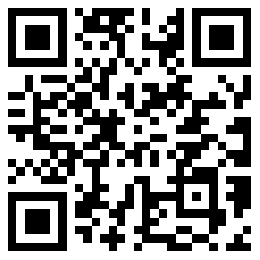 扫描二维码，即可获得论文样式